Мастер – класс в медицинском колледже	Учащиеся объединения «Начни своё дело»  (ОУ №66, 8 классы) 14.02.17 стали участниками мастер – класса в медицинском колледже в рамках профориентационной работы на открытом Региональном чемпионате «Молодые профессионалы» (WorldSkills Russia)  Свердловской области.  Студенты колледжа и преподаватели в яркой, интересной форме презентовали специальности: «Сестринское дело», «Лабораторная диагностика», «Лечебное дело», «Стоматология ортопедическая». Далее  школьникам была предоставлена возможность побывать в аудиториях, учебных лабораториях колледжа, где они получили подробную информацию о специфике обучения по той или иной специальности, ответы на интересующие их вопросы. Студенты старших курсов вместе с преподавателями продемонстрировали медицинские манипуляции. Ребятам также представилась возможность  попробовать свои силы.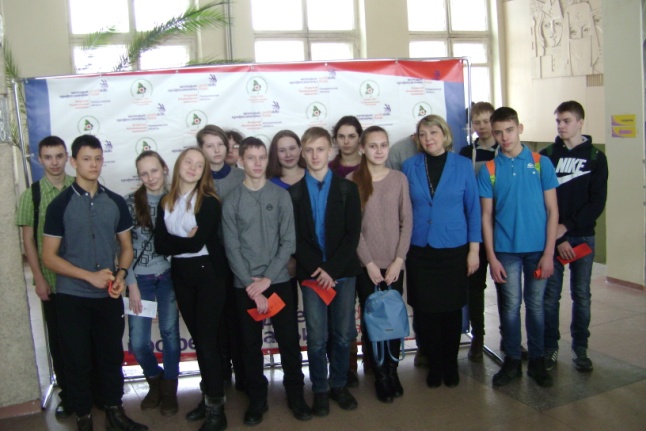 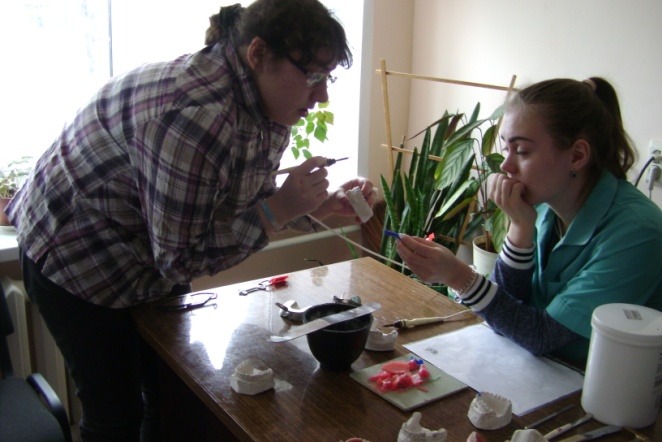 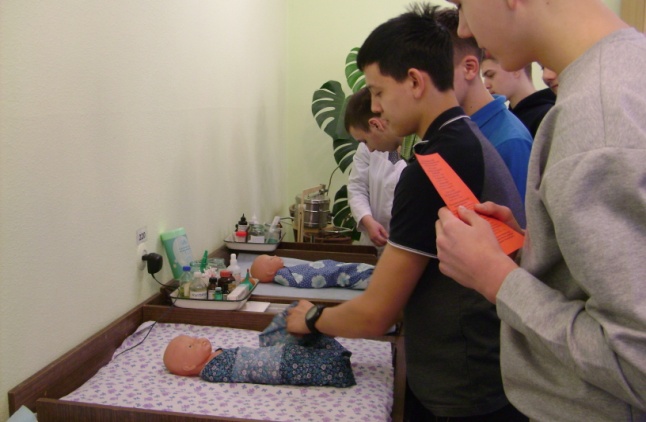 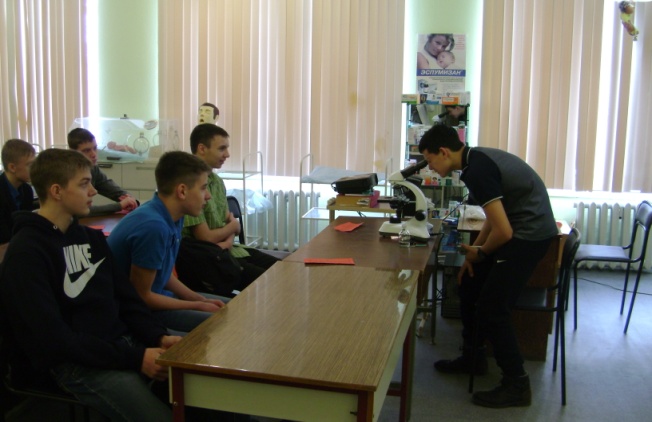 